İSKENDERUN TEKNİK ÜNİVERSİTESİ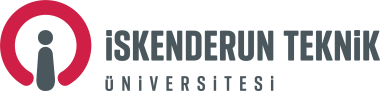 Lisansüstü Eğitim Enstitüsü MüdürlüğüTEZ SAVUNMA İLANI BİLGİ FORMUİskenderun Teknik Üniversitesi Lisansüstü Eğitim Öğretim Yönetmeliğinin Madde 28/5 hükümleri gereğince tez savunma tarihi, yeri ve saati 15 (on beş) gün önceden anabilim dalı tarafından duyuru panosunda / WEB sayfasında ilan edilmiştir.		Tarih: …../……/20..                          (Ad,Soyad,İmza)                                                                                        (Unvan,Ad,Soyad,İmza)                                 Öğrenci                                                                                               Anabilim Dalı Başkanı------------------------------------------------------------------------------------------------------------------------------------------------------------Açıklama:Tez konusu ile jürinin yapılacağı yer, gün, saat ve benzeri bilgiler ilgili EABDB’nin internet sayfasında ve panolarında, jüri tarihinden en az on beş gün önce ilan edilir. Jüri üyeleri, söz konusu tezin kendilerine teslim edildiği tarihten itibaren en geç bir ay içinde toplanarak öğrenciyi tez sınavına alır. Tez sınavı, tez çalışmasının sunulması ve bunu izleyen soru-cevap bölümünden oluşur. Tez sınavı, öğretim elemanları, lisansüstü öğrenciler ve alanın uzmanlarından oluşan dinleyicilerin katılımına açık ortamlarda gerçekleştirilir (Bk. Madde 28/5)Öğrencinin:                                                                                                                                                   Öğrencinin:                                                                                                                                                   Öğrencinin:                                                                                                                                                   Öğrencinin:                                                                                                                                                   Öğrencinin:                                                                                                                                                   Numarası  Adı SoyadıAnabilim DalıDanışmanıProgramı  Tezli Y. Lisans      DoktoraEnstitü Kayıt Tarihi ......../......../20..... ......../......../20..... ......../......../20..... ......../......../20.....Tez Savunma Dönemi GÜZ       BAHARTez AdıSavunma YeriSavunma Tarihi.…/…../…..Savunma Saati…… : …….